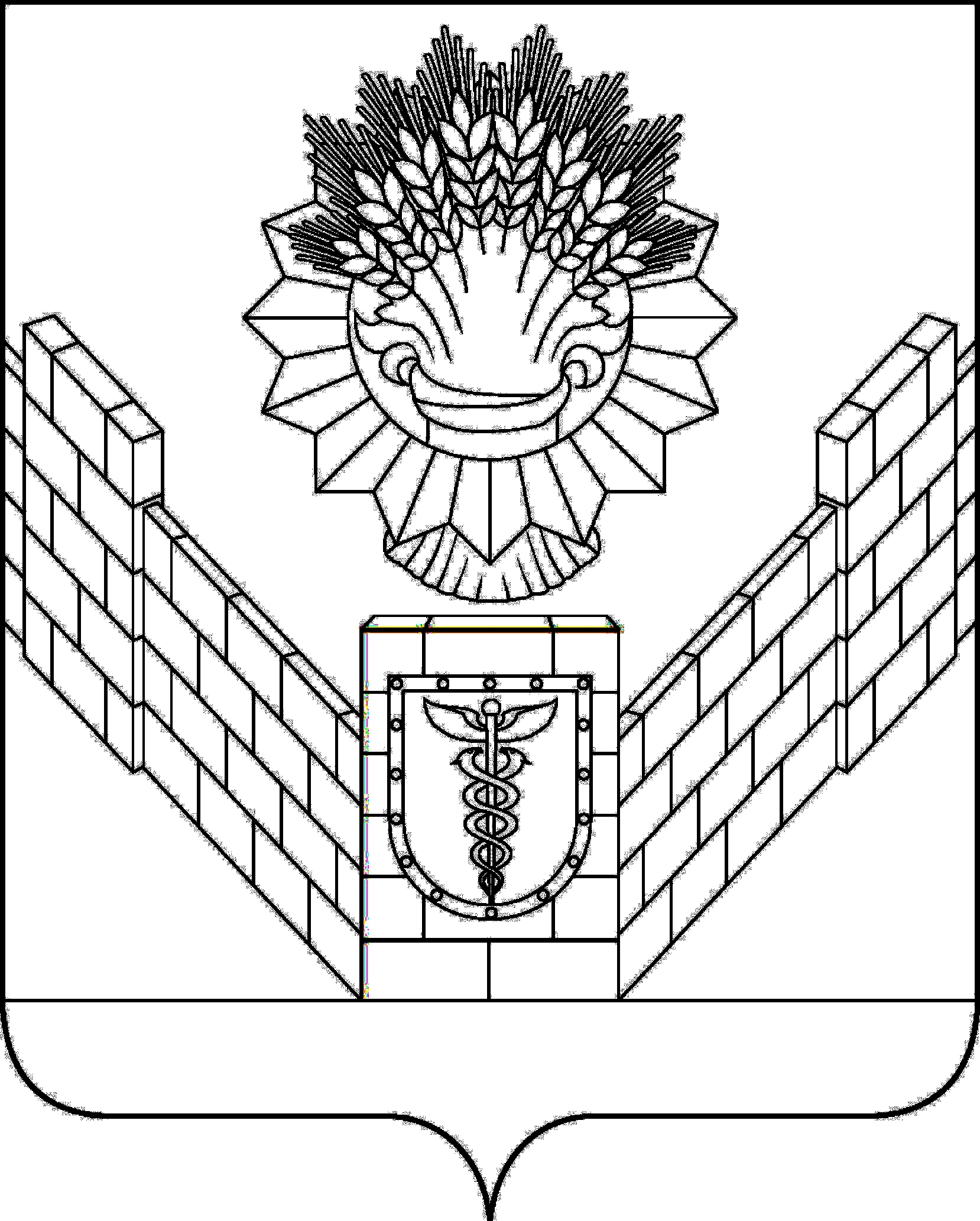 О внесении изменений в решение Тбилисского сельского Совета народных депутатов Краснодарского края от 13 февраля 1991 года «Строительство жилого дома                                              на выделенном земельном участке»	Рассмотрев заявление Цыбенко Ирины Александровны, зарегистрированной по адресу: Краснодарский край, Тбилисский район,                     ст-ца Тбилисская, ул. Северная, 118, о внесении изменений в решение Тбилисского сельского Совета народных депутатов Краснодарского края              от 13 февраля 1991 года № 41-19 «Строительство жилого дома                                              на выделенном земельном участке», руководствуясь статьями 26, 64 устава Тбилисского сельского поселения Тбилисского района Совет Тбилисского сельского поселения Тбилисского района, р е ш и л:1. Внести следующие изменения в решение Тбилисского сельского Совета народных депутатов Краснодарского края от 13 февраля 1991 года                № 41-19 «Строительство жилого дома на выделенном земельном участке», 1) заменив в абзаце первом преамбулы слова «Цибенко И.А.» словами «Цыбенко Ирине Александровне»;2) заменив в абзаце втором преамбулы слова «Цибенко И.А.» словами «Цыбенко Ирину Александровны»;3) заменив в пункте 1 слово «Цибенко» словом «Цыбенко»;4) заменив в пункте 2 слова «Цибенко И.А.» словами «Цыбенко Ирину Александровны».	2. Решение вступает в силу со дня его подписания.Председатель Совета Тбилисского сельского поселения Тбилисского района                                      В.В. СоломахинСОВЕТТБИЛИССКОГО СЕЛЬСКОГО ПОСЕЛЕНИЯТБИЛИССКОГО РАЙОНАРЕШЕНИЕот 24 мая 2018 года                                                                       № 357ст-ца Тбилисская